北水大阪９月例会・講演会のお誘い（9月16日17:00)北水同窓会大阪府支部　支部長　大橋人司　　　　　　　　　　副支部長　中田邦彦9月に入り暑い中にも秋の気配が感じられる気候となってきました。さて、９月も北水同窓会大阪府支部の例会を下記要領で行う予定でいます。9月16日（土）17：00から北大会館にて定例の月例会を開催します。今回から北水同窓会大阪府支部では、不定期ですが、例会時に30分前後で若い卒業生の方に近況を含むプチ講演会を企画しました。今回は、昨年度　水産科学院を卒業された増村友博さんに講演していただくことになっています。増村さんは、現在、西アフリカのマリ共和国で就職され、首都バマコにある企業でeコマースおよび農業関連の事業に携わっておられます。演題：「フロンティアを切り拓く:西アフリカから始めるキャリア〜マリ共和国のいまを伝える〜」演者：増村友博（令和4年度　水産科学院卒）なお、遠い異国の地ですので、オンラインでのご講演です。また北水同窓会のホームページの同窓生の関連リンクに写真等を載せていますのでご高覧ください。折角のオンラインで行いますので、ご興味のある大阪府支部以外の同窓の方あるいは現役学生の方にも先輩の活躍などにも触れることができますので、オンラインでもご参加いただければと思います。参加申し込みはホームページ新着情報の「北水大阪９月例会のお誘い（9月16日17:00)）からお申込みください。あるいは右のQRコードを読み取ってください。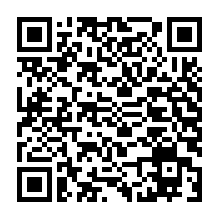 　　在学中の場合は、卒年の代わりに学年をご記入ください。以上